YOUR CONFERENCE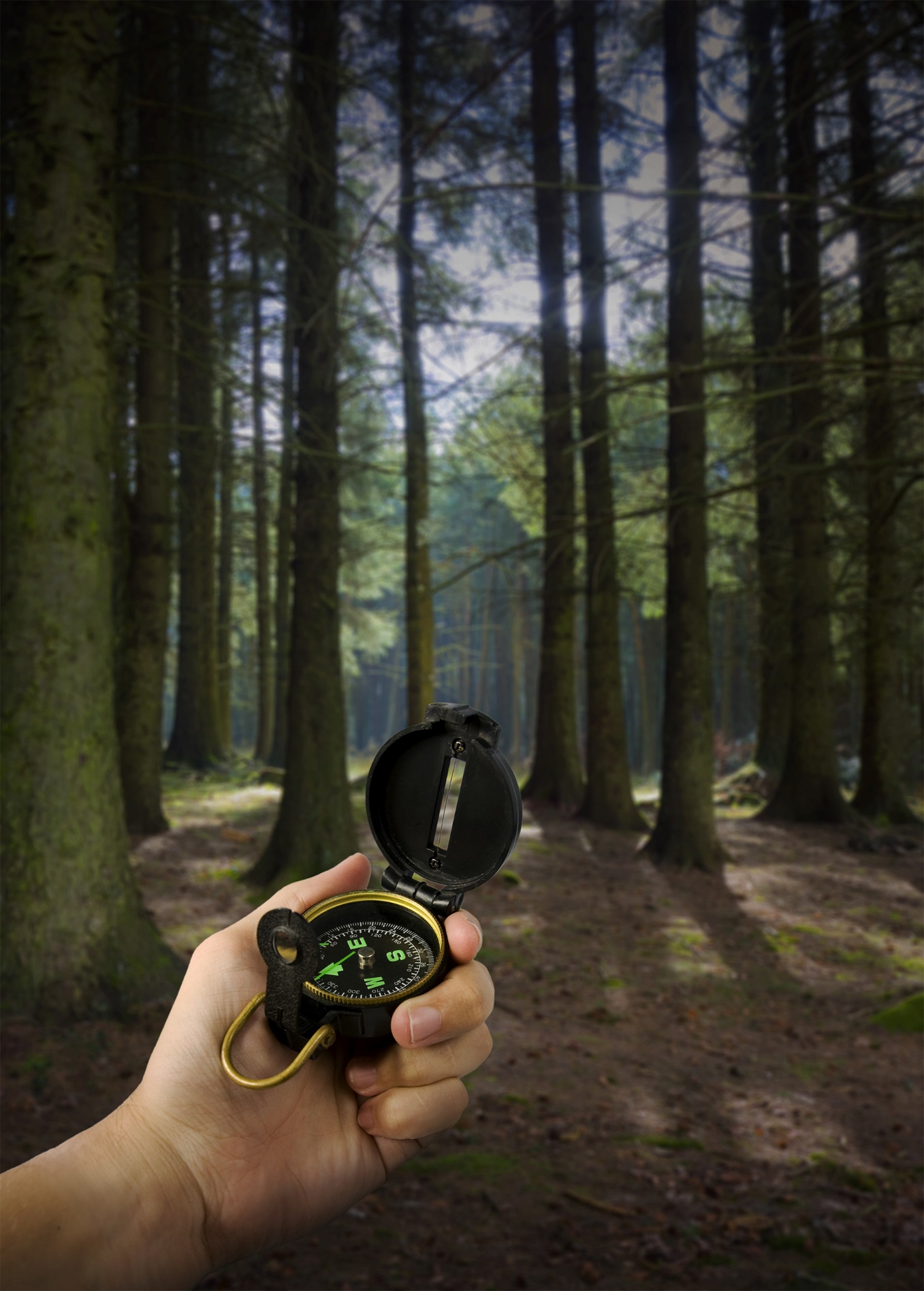 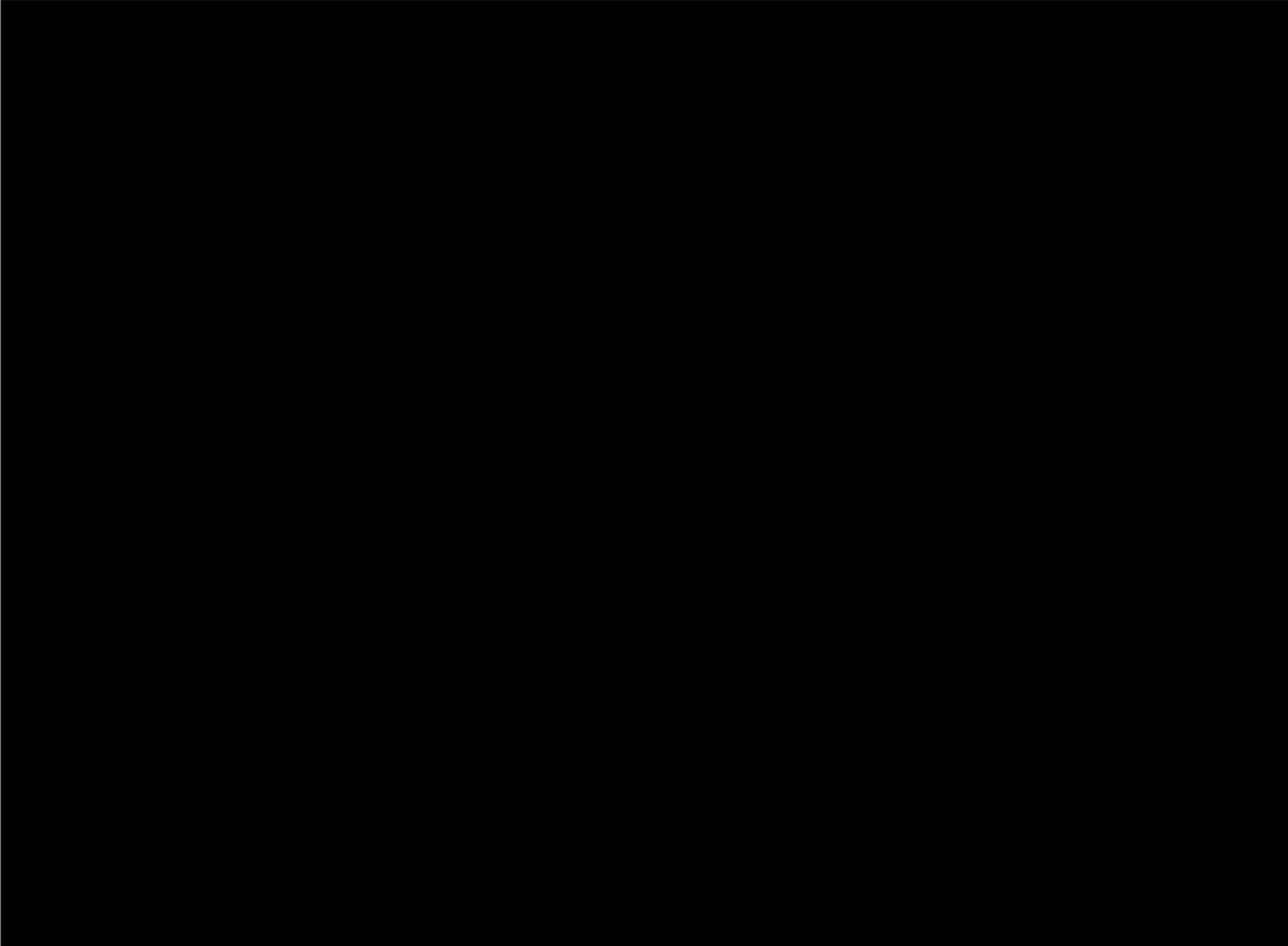 Youth
Ministries
Management 
SystemStep-by-Step Tutorials

YMMS Step-by-Step TutorialContent:Create A Director/Secretary AccountStaff/Parent Manual Club RegistrationStaff/Parent Self Club RegistrationActivate/Inactivate Club MembersChange Your Password Director/SecretaryAdd Events to Your CalendarCreate A Class/Unit and Add MembersRecord A Member’s ProgressCheck Class Level ProgressUpdate Ex-Director/Secretary’s Status/RoleGrant Access To Staff/ParentsStaff/Parent Access and NavigationPage 3Page 4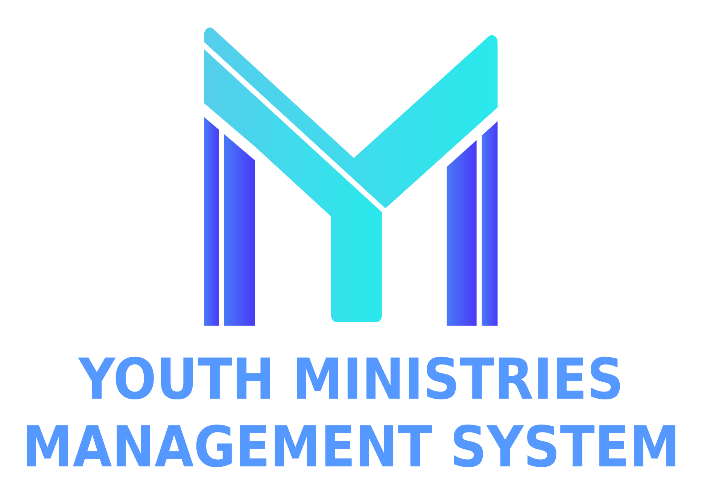 Page 5Page 6Page 7Page 8Page 9Page 10Page 11Page 12Page 13Page 14RequirementsIt is required to complete the training and background check and visit Adventists Screening Verification (https://t.ly/3cBrb).
Only for Club Director, Assistant Director, or Club Secretaries Date of Birth of Staff.Email Address.    Background Check Eligibility Date.         Background Check exact name used.
     Example - Go to https://t.ly/akmhCApproved Driver Questionnaire Form if they will be a Volunteer Driver.Emergency Contact Name/Phone.Step 1Log into your YMMS account at NADYouth.com  Step 2Click the “Request/Reactivate account” button on the login screen.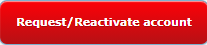 This is the first step to starting your club for the current year cycle in YMMS.If you are a new club leader, you must request a new YMMS account.Established club leaders will need toreactivate their accounts.Step 3In the Request Type, select “I don’t have a login to the YMMS”.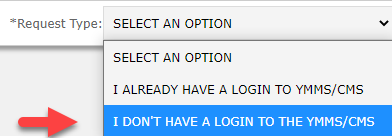 Step 4Fill out ALL the information requested. Read the Privacy Policy and Terms of Use. Check the box “I accept the Terms” and click SUBMIT.It will take 7 to 10 working days for your Conference personnel to validate/accept your request; please plan accordingly.Note: The following should not request an account in YMMS themselves. Conference Staff, Area Coordinators, All other Club Staff, Club Members, and Parents.ImportantYMMS will match the user’s (1) Name, (2) Birth Date, and (3) Background Check Verification Date with Adventist Screening Verification (https://t.ly/3cBrb) as part of the approval process. The user account will not be approved if these three items do not EXACTLY MATCH. When this happens, the user will be unable to access YMMS and possibly not be able to register for Conference events until the error is corrected.IMPORTANT AND REQUIRED INFORMATION TO HAVE ON HAND BEFORE STARTINGIMPORTANT AND REQUIRED INFORMATION TO HAVE ON HAND BEFORE STARTINGIMPORTANT AND REQUIRED INFORMATION TO HAVE ON HAND BEFORE STARTINGIMPORTANT AND REQUIRED INFORMATION TO HAVE ON HAND BEFORE STARTINGIMPORTANT AND REQUIRED INFORMATION TO HAVE ON HAND BEFORE STARTINGIMPORTANT AND REQUIRED INFORMATION TO HAVE ON HAND BEFORE STARTINGCLUB STAFFDate of Birth of Staff.Email Address.Background Check Eligibility Date for all Adults.If required, Approved Driver Questionnaire form if they will be a Volunteer Driver.Emergency Contact Name & Phone.All volunteers MUST complete the Adventists Screening Verification (https://t.ly/3cBrb) BEFORE they are allowed to serve in your Club and before you can register them in YMMS.CHILDRENInfo from Local Club Registration.Pathfinder Local Club Reg.Adventurer Local Club Reg.Note: A Pathfinder Club Staff’s child, if in an Adventurer Club, must be registered under both Clubs separately but with different roles in each Club.CHILDRENInfo from Local Club Registration.Pathfinder Local Club Reg.Adventurer Local Club Reg.Note: A Pathfinder Club Staff’s child, if in an Adventurer Club, must be registered under both Clubs separately but with different roles in each Club.ADVENTURERS PARENTSDate of Birth of Parent.Email Address.If attending combined Pathfinder & Adventurer overnight local club/conference sponsored events: Background Check Eligibility Date is REQUIRED.If required, Approved Driver Questionnaire Form if they will be a Volunteer Driver.Emergency Contact Name/Phone.All Staff MUST complete the Adventists Screening Verification (https://t.ly/3cBrb) BEFORE they are eligible to be registered and attend events.ADVENTURERS PARENTSDate of Birth of Parent.Email Address.If attending combined Pathfinder & Adventurer overnight local club/conference sponsored events: Background Check Eligibility Date is REQUIRED.If required, Approved Driver Questionnaire Form if they will be a Volunteer Driver.Emergency Contact Name/Phone.All Staff MUST complete the Adventists Screening Verification (https://t.ly/3cBrb) BEFORE they are eligible to be registered and attend events.PATHFINDER PARENTS & 
MASTER GUIDEDate of Birth of Parent.Email Address.If attending local Club/conference sponsored events: Background Check Eligibility Date is REQUIRED.If required, Approved Driver Questionnaire Form if they will be a Volunteer Driver.Emergency Contact Name/Phone.All Staff MUST complete the Adventists Screening Verification (https://t.ly/3cBrb) BEFORE they are eligible to be registered and attend events.Step 1Log into your YMMS account at NADYouth.com.  Step 1Log into your YMMS account at NADYouth.com.  Step 2In the Short Cut Menu, go to Members and click on Register, or Under Secretary, click on “C007 – Members” and click New.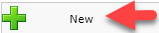 Step 2In the Short Cut Menu, go to Members and click on Register, or Under Secretary, click on “C007 – Members” and click New.Step 3Fill out ALL the information requested using the info gathered as detailed above. Make sure to click Save.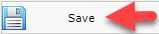 Step 3Fill out ALL the information requested using the info gathered as detailed above. Make sure to click Save.Step 4The page will refresh, and you can look to make sure your Club Member shows up in the list below.Step 4The page will refresh, and you can look to make sure your Club Member shows up in the list below.Step 5 (optional)Click on the magnifying glass icon to view the information you just entered.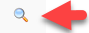 Step 5 (optional)Click on the magnifying glass icon to view the information you just entered.Step 6If you need to change your entered information, click the form icon.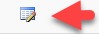 Step 6If you need to change your entered information, click the form icon.Set Up - Step 1Log into your YMMS account at NADYouth.com.Set Up - Step 2Go to the "C216 – Enrollment" sub-module under the Secretary module.Set Up - Step 3Go to the Settings button and fill in the data about your Club. Check both options for "Club enabled in Find a Club" and "Available Pre-Registration."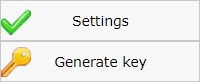 Optionally, you can include a PDF of your club handbook or welcome letter in the "Internal Regulation" as a file upload. Finally, click "Save." 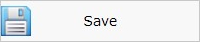 Set Up - Step 4Generating a key to send to parents and staff is also important. Click the Generate Key button to create a new key.Now, you can copy the Key and the Club Registration Link in either English or Spanish to send to your parents and staff.Review Submissions - Step 1Once a parent or staff has submitted a Registration for your club, it will be listed and waiting for you to approve in the "C216 – Enrollment" sub-module under the Secretary module.Select the Validate icon to review the submitted application. 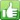 Click the "Select registration option..." and specify if this is a new registration or an update to an existing registration.  Then click the "Select Option" Button. 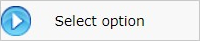 Review Submissions - Step 2Scroll down and review the information. To accept new registrations, click the  "Insert New" button.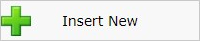 To accept updates, click either the Update Button to accept the new information "as-is" or the "Update and Edit" button to modify and accept the new information.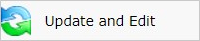 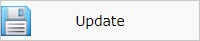 Step 1Log into your YMMS account at NADYouth.com.Step 2In the Short Cut Menu, go to Members and click on Manage.Step 3A - ActivateTo activate, search for the club member. Change the filter by status Disabled and click the filter data button to apply your filter changes.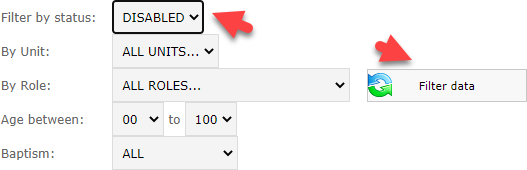 Select the member to be activated and click on the blue checkmark. 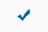 Note: no users are completely deleted; their status is changed to "active" or "inactive." Active members are shown in black.Step 3B - InactivateTo inactivate/disable, search for the club member. The default search is for only active members. Change the "Filter by status" to "ALL" and click the filter data button to view both active and inactive members.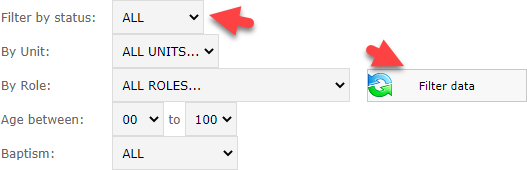 Select the member to be activated and click the red X. 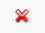 Note: no users are completely deleted; their status is changed to "active" or "inactive." Inactive members are shown in red.Step 1Log into your YMMS account at NADYouth.com.Step 2In the bottom right corner of the password, click on Forgot Password.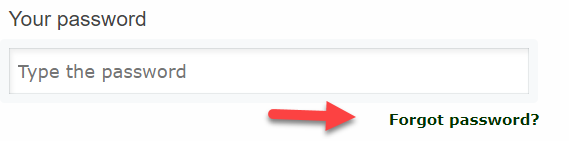 Step 3Type your email and select your ministry. Then click the send button.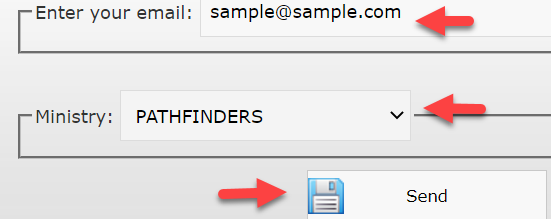 You will receive an error message if you type the incorrect email or select the wrong ministry.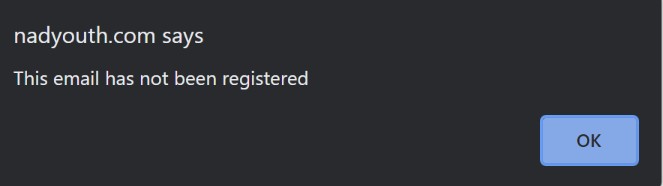 If the information is correct, you will receive an email with instructions.Step 4It is important to have a strong password and follow the recommended password guidelines.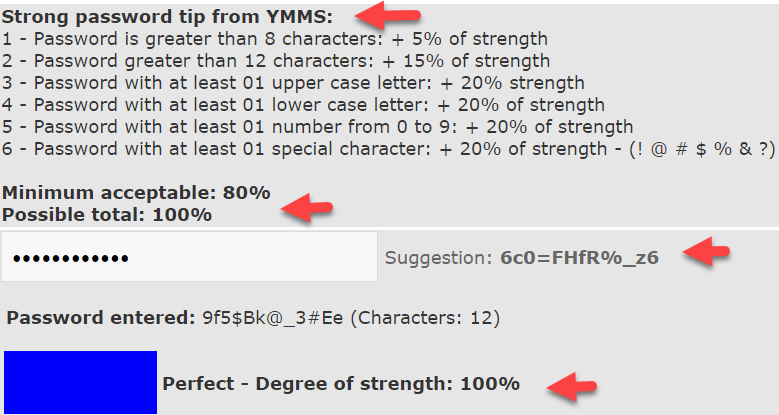 Step 1Log into your YMMS account at NADYouth.com.Step 2Look on the left-hand side menu, click onSecretary and then click on 
"C121 – Calendar".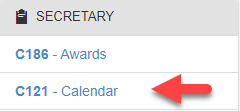 Step 3Find the Month you wish to add an event and click on the date number.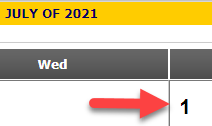 Step 4Add all the required and relevant information. Please be sure to select the correct TYPE of Activity.Step 5 (Optional)Set an internal reminder for yourself. Note: A Reminder will be sent ONLY if you chose that option in the email you specified.Step 6For additional events, repeat steps 3 to 5 for all your Club Meetings, Local Club Events, and other events.PRINT THE CALENDAR (GRID)Highlight/select all the days of the month you wish to Print (press and hold the left button on your mouse and highlight down). Right-click and select Print.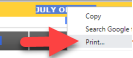 PRINT THE CALENDAR (LIST)Click on the button at the top right corner.  Scroll down to the bottom of the page.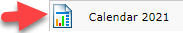 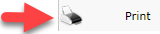 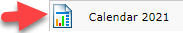 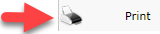 CHANGE OR DELETE AN EVENTClick on the Event Title in your Calendar, then choose Change or Delete.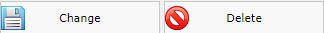 Step 1Log into your YMMS account at NADYouth.com. Step 2We recommend adding all club staff and members before this step.In the left-hand Menu, go to Units of Club and click on Units.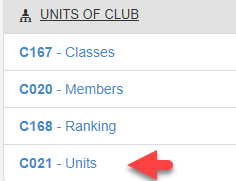 Step 3On the top right corner, click onthe "+ New" Button.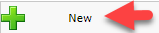 Name each class, for example,Friends or Helping Hands.Optional - add an identifier for multiple Counselors/Instructors per class level, for example, Friends Class 1 or Friends Mrs. Smith.Step 4On the drop-down, select the counselor.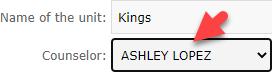 Note: Only Counselors already registered in YMMS with the Role will appear as a selectable option.Write down the Club Code and Password for your records and give it to each counselor. Click Save.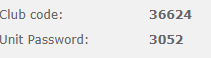 Step 5Once all classes are created with a counselor, click "Units of Club" and then "C020 - Members."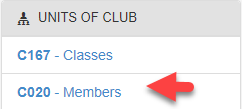 Note: Members must be Registered for Classes and appear on the Class Level Roster.Step 6Click on the "+New" button.Select the Unit from the dropdown.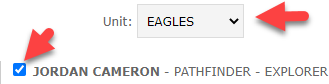 Check the checkbox next to each child’s name who you want to add to that class, and then click Save.Step 7Email your counselor the following info:Club CodeUnit PasswordTutorial - How to… Record Club Member’s Class Level ProgressStep 8 CorrectionsIf any member was assigned to the wrong UnitGo to 
"C020 – Members."Search for the child in the top section.Click on the Red X under the Delete column.Start again at Step 6Step 1Using the Club Code and Password your Director/Secretary has emailed you, please visit the public "Find a Club" side of YMMS: (English) https://nadyouth.com/club
Then select "Unit Corner".(Español) https://nadyouth.com/club/es/
Luego seleccione "Rincón de la unidad".Step 2You will see the list of members assigned to your class.Note: If the list is incorrect, contact your Club Director or Secretary to get them assigned correctly.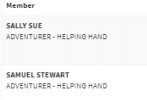 Step 3On the right-hand side, click the Cards Icon to access that member’s Class Level Cards.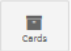 Click on the "Fill in" Button for the Class Level you are responsible for teaching.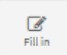 Step 4For each requirement, fill in the Date of Completion and any Comments.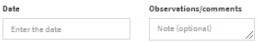 You can always return to edit the Card within the club year.Note: Directors and Secretaries can access to verify % of completion for each member directly.Step 5Save the updates regularly by clicking the"Update Card" Green Button.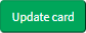 Step 6To update someone else’s card, click on the "Previous Page" Blue Button to return to the list of class members and follow step 3.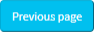 Step 1Log into your YMMS account at NADYouth.com.  Step 2Go to Units of Club in the left-hand Menu and click on Classes.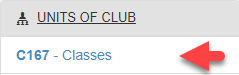 Step 2Go to Units of Club in the left-hand Menu and click on Classes.Step 3Check Progress by:Group - All in one Class Level and then members within that Class Level.Individual - Individual members for ALL Class Levels they have participated in and then Individual Class Level.Step 4- GroupAfter Step 2, To see the progress of all the Club Member for a Class levels, scroll down to the section Classes, and click on the magnifying glass icon under the Members column.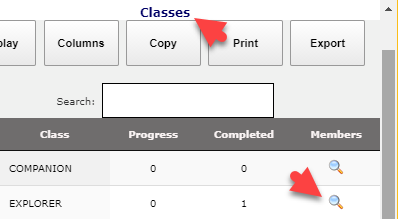 If interested in a member’s progress, click the magnifying glass icon under Card.Step 4- GroupAfter Step 2, To see the progress of all the Club Member for a Class levels, scroll down to the section Classes, and click on the magnifying glass icon under the Members column.If interested in a member’s progress, click the magnifying glass icon under Card.Step 5 – IndividualAfter Step 2, To see the progress of the Club Member for all Class Levels at once, scroll down to the section Members and click on the magnifying glass icon under the column Card.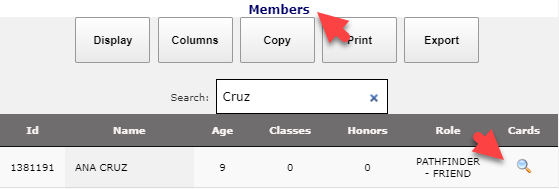 If interested in a member’s progress, click the magnifying glass icon under Card.Step 5 – IndividualAfter Step 2, To see the progress of the Club Member for all Class Levels at once, scroll down to the section Members and click on the magnifying glass icon under the column Card.If interested in a member’s progress, click the magnifying glass icon under Card.Step 1Log into your YMMS account at NADYouth.com.  Step 2In the shortcut Menu, or under Secretary, go to Members.                  Search for the Director or Secretary's name.Step 3AEx-Director/Secretary leaving the clubIf the Past Director or Secretary is not staying with the club as a staff or parent, inactivate the user by clicking the X icon.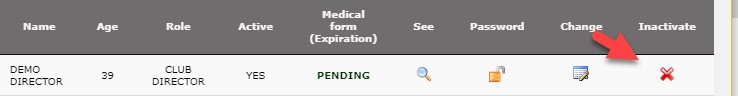 Step 3BEx-Director/Secretary staying with the clubIf the Past Director/Secretary is staying with the club as staff/parent:On the column called Change, click on the Edit Icon.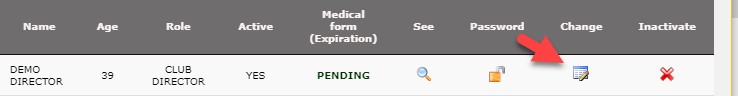 Update the new role and accept the terms.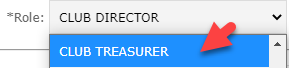 Note: If you need them to have Club Staff access, please follow the "Grant Access to Staff/Parents" Tutorial.Important: Staff/parents will ONLY have access to the Library of Class Requirements and Honors/Awards. This is an optional resource.If a Staff/Parent is already part of Adventurer and Pathfinder or Master Guide club, it is not necessary for them to have more than one account because the library includes access to Adventurer, Pathfinder, Master Guide,  Class, and Honor/Award requirements together.We recommend Usernames be very specific to the person and club.We recommend users to update their password using the tutorial titled "Change or Reset Password".Copy all the info you created BEFORE clicking SAVE as it will lock you out once you click save creating the user account.Step 1Log into your YMMS account at NADYouth.com.Step 2On the left-hand side menu, click on Secretary and click on C007 – Members.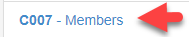 Step 3On the right-hand side, you can search for the staff/parent.Then click on the Lock Icon.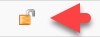 Important: Staff/parents will ONLY have access to the Library of Class Requirements and Honors/Awards. This is an optional resource.If a Staff/Parent is already part of Adventurer and Pathfinder or Master Guide club, it is not necessary for them to have more than one account because the library includes access to Adventurer, Pathfinder, Master Guide,  Class, and Honor/Award requirements together.We recommend Usernames be very specific to the person and club.We recommend users to update their password using the tutorial titled "Change or Reset Password".Copy all the info you created BEFORE clicking SAVE as it will lock you out once you click save creating the user account.Step 4Create the Username, for example, PFJaneDoe.Note: It is optional to add PF, Adv, or MG to the Username; this will be for access control.Step 5Create the Password following the requirements.Note: You can double-check/copy the password by looking right under the password text box.Step 6Copy the Staff/Parent Username and Password for your records, then click Save.Note: You should have this information if the user forgets their username. If the user needs to reset their password, use thetutorial “Change or Reset Password.”Step 1Log into your YMMS account at NADYouth.com.  Step 2Use the Username and Password that your director/secretary emailed you.The system will ask you to update yourpassword.NOTE: If the system pop-up mentions, "The user does not have an email," please provide your email to your director or secretary; they will update your records.Step 3As a Parent / Club Staff, you will have limited access to general information.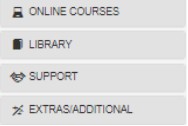 Your Club Director may ask you to visit the library for resources.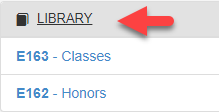 ClassesClasses refer to the Pathfinder and Adventurer Class Levels. Here you can check the requirements for each class.Click on the search icon to see the specificrequirements.HonorsIn Honors, you will find the requirements and answers to Master Guides/Pathfinder Honors, Adventurers Awards, Chips, and Stars from the NAD and other conferences (as they are added into the system).Click on to search icon to see the specific requirements.	Advanced searchYou can search for specific Honors, Awards, Chips, or stars using the Search bar.